ПОСТАНОВЛЕНИЕШУÖМ«27» декабря 2019 года                                                                                        №    4 /98г. Печора, республика КомиВ соответствии с частью 3 статьи 28 Федерального закона от 06 октября 2003 года № 131-ФЗ «Об общих принципах организации местного самоуправления в Российской Федерации», статьей 22 Устава муниципального образования городского поселения «Печора», частью 7 Порядка организации и проведения  публичных слушаний на территории МО ГП «Печора», утвержденных решением Совета городского поселения «Печора» от 30.09.2013 года № 3-9/42 постановляю:Назначить на 03 февраля  2020 года проведение публичных слушаний по  проекту постановления администрации муниципального района «Печора» «О предоставлении разрешения на отклонение от предельных параметров разрешенного строительства, реконструкции объекта капитального строительства расположенного по адресу: Республика Коми, г. Печора, Советская».Назначить председательствующим публичных слушаний Борисова Сергея  Юрьевича, депутата  Совета  городского поселения «Печора».Опубликовать в газете «Печорское время» настоящее постановление, проект постановления администрации муниципального района «Печора» и объявление о проведении публичных слушаний.Разместить на официальном сайте администрации муниципального района «Печора» в разделе «ГП «Печора» настоящее постановление, проект постановления администрации муниципального района «Печора» и объявление о проведении публичных слушаний.Глава городского поселения «Печора» -председатель Совета поселения                                                                ГЛАВАГОРОДСКОГО ПОСЕЛЕНИЯ «ПЕЧОРА» - ПРЕДСЕДАТЕЛЬ СОВЕТА ПОСЕЛЕНИЯ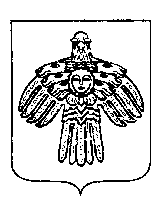 «ПЕЧОРА» КАР ОВМÖДЧÖМИНСА ЮРАЛЫСЬ - СÖВЕТСА ОВМÖДЧÖМИНÖН ВЕСЬКÖДЛЫСЬО проведении публичных слушаний по проекту постановления администрации МР «Печора»